Частное профессиональное образовательное учреждениеФИНАНСОВО-ЭКОНОМИЧЕСКИЙ КОЛЛЕДЖ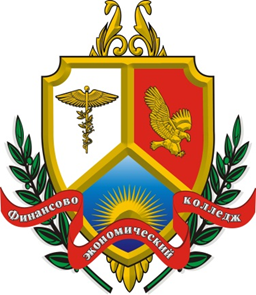 МЕТОДИЧЕСКИЕ РЕКОМЕНДАЦИИПО ПРОИЗВОДСТВЕННОЙ ПРАКТИКЕПРОФЕССИОНАЛЬНЫЙ МОДУЛЬПМ. 03 Проведение расчетов с бюджетом и внебюджетными фондамиСпециальность 38.02.01 «Экономика и бухгалтерский учет (по отраслям»Пермь 2023Составитель: Ракитина Марина Геннадьевна, преподавательУтверждено на заседании цикловой комиссии " Коммерция и бухгалтерский учет"Протокол № 02, 06.09.2023.Проведение расчетов с бюджетом и внебюджетными фондами: методические рекомендации по производственной практике ПМ 03 Проведение расчетов с бюджетом  и внебюджетными фондами 38.02.01«Экономика и бухгалтерский учет (по отраслям)»/ сост. Ракитина М. Г. – Пермь: ЧПОУ «ФИНАНСОВО-ЭКОНОМИЧЕСКИЙ КОЛЛЕДЖ», 2023. – 20 с.Методические рекомендации составлены в соответствии с рабочей программой производственной практики для студентов очной формы обучения по специальности 38.02.01«Экономика и бухгалтерский учет (по отраслям)»© Ракитина М. Г. 2023© ЧПОУ «ФИНАНСОВО-ЭКОНОМИЧЕСКИЙ КОЛЛЕДЖ», 2023ОГЛАВЛЕНИЕТЕМАТИЧЕСКИЙ ПЛАН ПРОИЗВОДСТВЕННОЙ ПРАКТИКИ	7ОРГАНИЗАЦИЯ И РУКОВОДСТВО ПРОИЗВОДСТВЕННОЙ ПРАКТИКОЙ	7Контроль и оценка результатов освоения практики	8ЗАДАНИЕ НА ПРАКТИКУ	9ТРЕБОВАНИЯ К СОДЕРЖАНИЮ И ОФОРМЛЕНИЮ ОТЧЕТА	10СПИСОК РЕКОМЕНДУЕМЫХ ИСТОЧНИКОВ	11ПРИЛОЖЕНИЯ	12ПОЯСНИТЕЛЬНАЯ ЗАПИСКАУважаемые студенты!Вы приступаете к прохождению производственной практики (далее – практики), которая  является частью основной профессиональной образовательной программы в соответствии с ФГОС по специальности СПО 38.02.01 «Экономика и бухгалтерский учет (по отраслям)», Проведение расчетов с бюджетом и внебюджетными фондами.Практическая подготовка при проведении производственной практики организуется путем непосредственного выполнения обучающимися определенных видов работ, связанных с будущей профессиональной деятельностью.Производственная практика способствует формированию у обучающегося общих и профессиональных компетенций, приобретение практического опыта по специальности.Организация практики осуществляется в соответствии с Приказом Министерства науки и высшего образования Российской Федерации и Министерства просвещения Российской Федерации от 05 августа 2020 года № 885/390 «О практической подготовке обучающихся», а также в соответствии с Порядком организации практической подготовки обучающихся от 22.09.2020 №03/20-21, утвержденным приказом директора ЧПОУ «Финансово-экономический колледж» от 22.09.2020 № ОД-07/2.Профессиональный модуль включает освоение профессиональных компетенций:ПК 3.1. Формировать бухгалтерские проводки по начислению и перечислению налогов    и сборов в бюджеты различных уровней.ПК 3.2. Оформлять платежные документы для перечисления налогов и сборов в бюджет, контролировать их прохождение по расчетно-кассовым банковским операциям.ПК 3.3. Формировать бухгалтерские проводки по начислению и перечислению страховых взносов во внебюджетные фонды и налоговые органы.ПК 3.4. Оформлять платежные документы на перечисление страховых взносов во внебюджетные фонды и налоговые органы, контролировать их прохождение по расчетно-кассовым банковским операциям.В результате освоения производственной практики по профессиональному модулю Проведение расчетов с бюджетом и внебюджетными фондами обучающийся должен иметь практический опыт: - проведения расчетов с бюджетом и внебюджетными фондами.	В результате освоения производственной практики по профессиональному модулю Проведение расчетов с бюджетом и внебюджетными фондами обучающийся должен уметь:определять виды и порядок налогообложения;ориентироваться в системе налогов Российской Федерации;выделять элементы налогообложения;определять источники уплаты налогов, сборов, пошлин;оформлять бухгалтерскими проводками начисления и перечисления сумм налогов и сборов;организовывать аналитический учет по счету 68 "Расчеты по налогам и сборам";заполнять платежные поручения по перечислению налогов и сборов;выбирать для платежных поручений по видам налогов соответствующие реквизиты;выбирать коды бюджетной классификации для определенных налогов, штрафов и пени;пользоваться образцом заполнения платежных поручений по перечислению налогов, сборов и пошлин;проводить учет расчетов по социальному страхованию и обеспечению;определять объекты налогообложения для исчисления, отчеты по страховым взносам в ФНС России и государственные внебюджетные фонды;применять порядок и соблюдать сроки исчисления по страховым взносам в государственные внебюджетные фонды;оформлять бухгалтерскими проводками начисление и перечисление сумм по страховым взносам в ФНС России и государственные внебюджетные фонды: в Пенсионный фонд Российской Федерации, Фонд социального страхования Российской Федерации, Фонд обязательного медицинского страхования;осуществлять аналитический учет по счету 69 "Расчеты по социальному страхованию";проводить начисление и перечисление взносов на страхование от несчастных случаев на производстве и профессиональных заболеваний;использовать средства внебюджетных фондов по направлениям, определенным законодательством;заполнять платежные поручения по перечислению страховых взносов в Пенсионный фонд Российской Федерации, Фонд социального страхования Российской Федерации, Фонд обязательного медицинского страхования;выбирать для платежных поручений по видам страховых взносов соответствующие реквизиты;оформлять платежные поручения по штрафам и пеням внебюджетных фондов;пользоваться образцом заполнения платежных поручений по перечислению страховых взносов во внебюджетные фонды;заполнять данные статуса плательщика, ИНН получателя, КПП получателя, наименование налоговой инспекции, КБК, ОКАТО, основания платежа, страхового периода, номера документа, даты документа;пользоваться образцом заполнения платежных поручений по перечислению страховых взносов во внебюджетные фонды;осуществлять контроль прохождения платежных поручений по расчетно-кассовым банковским операциям с использованием выписок банка.В результате освоения производственной практики по профессиональному модулю Проведение расчетов с бюджетом и внебюджетными фондами обучающийся должен знать:виды и порядок налогообложения; систему налогов Российской Федерации;элементы налогообложения;источники уплаты налогов, сборов, пошлин;оформление бухгалтерскими проводками начисления и перечисления сумм налогов и сборов;аналитический учет по счету 68 "Расчеты по налогам и сборам";порядок заполнения платежных поручений по перечислению налогов и сборов;правила заполнения данных статуса плательщика, идентификационный номер налогоплательщика (далее - ИНН) получателя, код причины постановки на учет (далее - КПП) получателя, наименования налоговой инспекции, код бюджетной классификации (далее - КБК), общероссийский классификатор объектов административно-территориального деления (далее - ОКАТО), основания платежа, налогового периода, номера документа, даты документа, типа платежа;коды бюджетной классификации, порядок их присвоения для налога, штрафа и пени;образец заполнения платежных поручений по перечислению налогов, сборов и пошлин;учет расчетов по социальному страхованию и обеспечению;аналитический учет по счету 69 "Расчеты по социальному страхованию";сущность и структуру страховых взносов в Федеральную налоговую службу (далее - ФНС России) и государственные внебюджетные фонды;объекты налогообложения для исчисления страховых взносов в государственные внебюджетные фонды;порядок и сроки исчисления страховых взносов в ФНС России и государственные внебюджетные фонды;порядок и сроки представления отчетности в системе ФНС России и внебюджетного фонда;особенности зачисления сумм страховых взносов в государственные внебюджетные фонды;оформление бухгалтерскими проводками начисления и перечисления сумм страховых взносов в ФНС России и государственные внебюджетные фонды: в Пенсионный фонд Российской Федерации, Фонд социального страхования Российской Федерации, Фонд обязательного медицинского страхования;начисление и перечисление взносов на страхование от несчастных случаев на производстве и профессиональных заболеваний;использование средств внебюджетных фондов;процедуру контроля прохождения платежных поручений по расчетно-кассовым банковским операциям с использованием выписок банка;порядок заполнения платежных поручений по перечислению страховых взносов во внебюджетные фонды;образец заполнения платежных поручений по перечислению страховых взносов во внебюджетные фонды.В результате производственной практики студент осваивает общие компетенции:Производственная практика проводится после изучения профессионального модуля Проведение расчетов с бюджетом и внебюджетными фондами.Продолжительность практики составляет – 36 часов и 2 недели.В ходе прохождения практики студент должен выполнить в полном объеме все представленные задания. В установленный срок, согласно расписанию, сдать отчет (выполненные задания и необходимые документы по практике) руководителю практики от Колледжа.ТЕМАТИЧЕСКИЙ ПЛАН ПРОИЗВОДСТВЕННОЙ ПРАКТИКИОРГАНИЗАЦИЯ И РУКОВОДСТВО ПРОИЗВОДСТВЕННОЙ ПРАКТИКОЙПроизводственная практика проводится в профильных организациях (базах практики), соответствующих профилю образовательной программы. Для проведения практик с профильной организацией заключается договор. За помощью в поиске базы практики к специалисту по практике необходимо обращаться не позднее чем за месяц до начала практики.Руководитель практики от колледжа: выдает студентам методические рекомендации, проводит инструктаж о порядке прохождения практики, выполнении заданий, ведении дневника практики, проводит консультирование по вопросам содержания и последовательности написания отчета по практике, оказывает помощь в подборе необходимой литературы.При прохождении практики в профильной организации, студент использует для выполнения заданий материалы, предоставленные организацией, в том числе размещённые на сайте организации и информацию иных открытых источников.Для выполнения заданий практики используется компьютерная техника с возможностью подключения к информационно-телекоммуникационной сети «Интернет», программное обеспечение: Word, Excel, 1С:Предприятие-Бухгалтерия предприятия 8.3 «Зарплата и кадры»;   профессиональные информационные источники и справочные материалы: СПС Консультант Плюс.При прохождении практики студент обязан:- за 1 месяц до начала практики предоставить в отдел практической подготовки студентов согласие на обработку персональных данных в целях организации (прохождения) практической подготовки/практики в профильной организации (Приложения 5);- подчиняться действующим на предприятии (организации) правилам внутреннего распорядка;- изучить и строго соблюдать правила охраны труда и промышленной безопасности, производственной санитарии, действующие на предприятии;- при необходимости активно участвовать в общественной жизни коллектива предприятия (организации);- нести ответственность за выполняемую работу и ее результаты наравне со штатными сотрудниками;- выполнять задания, предусмотренные методическими материалами по практике и предприятия, связанные с деятельностью организации;- ежедневно заполнять дневник прохождения практики, занося в него краткие сведения о проделанной работе;- составить отчет по практике, с обязательными приложениями: задание по практике, дневник прохождения практики, договор о прохождении практики, аттестационный лист;- сдать отчет по практике необходимо в установленные расписанием сроки руководителю практики от колледжа в бумажном виде.Контроль и оценка результатов освоения практикиПромежуточная аттестация по практике: дифференцированный зачет.Контроль и оценка результатов освоения производственной практики осуществляется руководителем практики в процессе  наблюдения, а также по итогам выполнения обучающимися заданий.При прохождении практики в профильной организации руководитель практики от профильной организации заполняет аттестационный лист и выставляет рекомендованную оценку за прохождение практики. На аттестационном листе и дневнике практики проставляется печать профильной организации (при наличии). Аттестация по итогам практики проводится на основании результатов её прохождения. Оценка заданий производится руководителем практики от колледжа по 5-ти бальной системе. При выставлении оценки учитывается рекомендуемая оценка, указанная в аттестационном листе по практике, правильность оформления и качество содержания отчёта о практике. Оценка одновременно проставляется в зачётной книжке и зачётной ведомости.Критерии оценки отчета:Студенты, не выполнившие без уважительной причины требования программы практики, или, получившие неудовлетворительную оценку, считаются имеющими академическую задолженность. В случае уважительной причины, студенты направляются на практику повторно, в свободное от учебы время.ЗАДАНИЕ НА ПРАКТИКУПК 3.1. Формировать бухгалтерские проводки по начислению и перечислению налогов    и сборов в бюджеты различных уровней.ПК 3.2. Оформлять платежные документы для перечисления налогов и сборов в бюджет, контролировать их прохождение по расчетно-кассовым банковским операциям.ПК 3.3. Формировать бухгалтерские проводки по начислению и перечислению страховых взносов во внебюджетные фонды и налоговые органы.ПК 3.4. Оформлять платежные документы на перечисление страховых взносов во внебюджетные фонды и налоговые органы, контролировать их прохождение по расчетно-кассовым банковским операциям.Задание 1 (ПК 3.1 -3.4)Кратко охарактеризовать предприятие и бухгалтерскую службу: -  дата создания организации, юридический адрес, виды деятельности, организационная структура (схема) и взаимодействие подразделений (служб); указание системы налогообложения.Документы:- Приказ об Учетной политики в целях налогового учета (фрагмент).Задание 2 (ПК 3.1-3.4)Оформить бухгалтерскими проводками начисление и перечисление налогов (сборов), представить порядок аналитического учета налогов в организации:Определите налоговую базу и рассчитайте сумму налога на прибыль к уплате в бюджет, составьте бухгалтерские проводки, сформируйте платежное поручение для перечисления  налога на прибыль в бюджет, укажите сроки уплаты налога на прибыль.Если организация на УСН:Определите налоговую базу и рассчитайте сумму налога по УСН к уплате в бюджет, составьте бухгалтерские проводки, сформируйте платежное поручение для перечисления  налога по УСН, укажите сроки уплаты налога.2. Определите налоговую базу и рассчитайте сумму НДФЛ к уплате в бюджет, составьте бухгалтерские проводки, сформируйте платежное поручение для перечисления НДФЛ в бюджет, а также укажите сроки уплаты НДФЛ налоговым агентом.Документы: - налоговая декларация по налогу на прибыль (фрагмент) или декларация по УСН (фрагмент);- расчет по форме 6-НДФЛ (фрагмент).Задание 3 (ПК 3.1-3.4)Оформить бухгалтерскими проводками начисление и перечисление страховых взносов в бюджет и внебюджетные фонды. Представить порядок аналитического учета страховых взносов в организации: - исследовать порядок начисления страховых взносов за отчетный период ( по выбору: месяц, квартал и т.д.);- оформить учетные и налоговые регистры;- оформить журнал операций по учету и уплате страховых взносов;- оформить платежное поручение по уплате страховых взносов.Документы: - Расчетно-платежная ведомость (фрагмент);-  РСВ (фрагмент);- Платежное поручение по уплате страховых взносов.Задание 4 (ПК 3.1-3.4)Участвовать в мероприятиях внутреннего контроля по учету налогов и страховых взносов:- выбрать для форм отчетности, платежных поручений по налогам и страховым сборам, представленных в отчете КБК;- представить образец платежного поручения по перечислению ЕНП;- представить уведомление об исчисленных суммах налогов, авансовых платежей по налогам, сборов, страховых взносах (по НДФЛ, страховым взносам). Документы:- образец платежного поручения по ЕНП;- уведомление об исчисленных суммах налогов, авансовых платежей по налогам, сборов, страховых взносах.Краткую формулировку задания (без комментариев по выполнению) нужно вставить в Приложение 1, студент его должен подписать и приложить к отчету.ТРЕБОВАНИЯ К СОДЕРЖАНИЮ И ОФОРМЛЕНИЮ ОТЧЕТАПосле прохождения практики студент оформляет текстовый отчёт, в котором обобщает результаты практики.В текстовом отчёте должен быть представлен текст самого задания и ответ на него. Структура отчета:титульный лист (приложение 2);задание на производственную практику, подписанное студентом (приложение 1);дневник практики  (приложение 3);содержание; текст отчета – не менее 15 стр.;список использованных источников; приложения.В качестве приложения к отчету о практике обучающийся может при необходимости прикладывать графические материалы, образцы документов, подтверждающие практический опыт, полученный на практике.Текст работы следует печатать, соблюдая следующие требования:поля: левое - 30 мм, правое -15 мм, верхнее и нижнее – 20 мм;шрифт - 14 кегль, Times New Roman;межстрочный интервал – полуторный;отступ красной строки – 1,25;выравнивание основного текста по ширине.К отчету должны быть приложены;- договор по практической подготовке (бланк выдается специалистом по практике и трудоустройству);- дневник практики (приложение 3);- аттестационный лист, содержащий сведения об уровне освоения обучающимся профессиональных и общих компетенций (приложение 4);- согласие (приложение 5).	Отчётная документация по практике предоставляется руководителю практики от колледжа в бумажном виде.СПИСОК РЕКОМЕНДУЕМЫХ ИСТОЧНИКОВКонституция Российской Федерации. Принята всенародным голосованием 12.12.1993 (с  изменениями, одобренными в ходе общероссийского голосования 01.07.2020) // Собрание законодательства РФ. – 2014. – № 9. – Ст. 851.Бюджетный кодекс Российской Федерации от 31.07.1998 № 145-ФЗ (ред. от от 04.08.2023) // Собрание законодательства РФ. – 1998. – № 31. – Ст. 3823.Налоговый кодекс Российской Федерации от 31.07.1998 № 146-ФЗ (ред. от 04.08.2023) // Собрание законодательства РФ. – 1998. – № 31. – Ст. 3824.Гражданский кодекс Российской Федерации от 30.11.1994 № 51-ФЗ (ред. от 24.07.2023, с изм. от 01.10.2023) // Собрание законодательства РФ. – 1994. – № 32. – Ст. 3301.Александрова Е.А. Налоги и налогообложение: учебное пособие. - Смоленск: Изд-во СмолГУ, 2021. – 370 с. - https://elibrary.ru/item.asp?id=48214420Борисова, Е. В. Налоги и налогообложение : учебное пособие / Е. В. Борисова, С. А. Пузырев. – Москва : Юнити-Дана, 2020. – 112 с. : табл. – Режим доступа: по подписке. – URL: https://biblioclub.ru/index.php?page=book&id=615740 . – Текст : электронный.Ефимова, Е.Г. Налогообложение в Российской Федерации : учебное пособие / Е.Г. Ефимова, Е.Б. Поспелова. – 2-е изд. перераб. и доп. – Москва : Институт мировых цивилизаций, 2019. – 200 с. : ил. – Режим доступа: по подписке. – URL: http://biblioclub.ru/index.php?page=book&id=598428 . – Текст : электронный.Клюев, Ю. В. Налоги и налогообложение: практикум / Ю. В. Клюев. – Кемерово : Кемеровский государственный институт культуры (КемГИК), 2021. – 56 с. : ил – Режим доступа: по подписке. – URL: https://biblioclub.ru/index.php?page=book&id=696958 . – Текст : электронный.Налоги и налогообложение : учебник / И. А. Майбуров, Е. В. Ядренникова, М. Б. Пархоменко [и др.] ; под ред. И. А. Майбурова. – 8-е изд., перераб. и доп. – Москва : Юнити-Дана, 2021. – 497 с. : схем., табл., ил. – Режим доступа: по подписке. – URL: https://biblioclub.ru/index.php?page=book&id=685371 . – Текст : электронный.Налоги и налогообложение: практикум / авт.-сост. М. Л. Левицкий, О. В. Шинкарёва. – М.: МГПУ, 2021. – 140 с. - https://www.elibrary.ru/item.asp?id=45630862ЭЛЕКТРОННЫЕ ИЗДАНИЯ (ЭЛЕКТРОННЫЕ РЕСУРСЫ)1. Справочно-правовая система «КонсультантПлюс» –URL: http://www.consultant.ru  (дата обращения: 02.09.2023). – Текст : электронный.2. Информационно-правовой портал «ГАРАНТ» –URL: http://www.aero.garant.ru (дата обращения: 02.09.2023). – Текст : электронный.ПРИЛОЖЕНИЯ Приложение 1ЗАДАНИЕ НА ПРОИЗВОДСТВЕННУЮ ПРАКТИКУ 
Задание 1 (ПК 3.1 -3.4)Кратко охарактеризовать предприятие и бухгалтерскую службу, Учетную политику в целях налогового учета. Задание 2 (ПК 3.1-3.2)Оформить бухгалтерскими проводками начисление и перечисление налогов (сборов), представить порядок аналитического учета налогов в организации.Задание 3 (ПК 3.3-3.4)Оформить бухгалтерскими проводками начисление и перечисление страховых взносов в бюджет и внебюджетные фонды. Представить порядок аналитического учета страховых взносов в организации. Задание 4 (ПК 3.1-3.4)Участвовать в мероприятиях внутреннего контроля по учету налогов и страховых взносов.Студент __________________________   _________________________                                               (Ф.И.О.)                                                                     (подпись)Приложение 2 ОТЧЕТ ПО ПРАКТИКЕПермь 20___Приложение 3Дневник практикиФ.И.О. студентаПериод прохождения практики________________________________________________Студент __________________________   _________________________                                               (Ф.И.О.)                                                                     (подпись)Руководитель практики _____________________  ___________________  __________________(должность)	                  (Ф.И.О.)                                             (подпись)МППриложение 4Подпись руководителя практики ___________________/______________________                                           ФИО, должностьМППриложение 5С О Г Л А С И Е                                                                                                                                     обучающегося на обработку персональных данных в целях организации(прохождения) 
практической подготовки/практикиСубъект персональных данных (ФИО полностью): _________________________________________________________________________________В соответствии с Федеральным законом от 27.07.2006 № 152-ФЗ «О персональных данных»Настоящим даю согласие ЧПОУ  «ФИНАНСОВО-ЭКОНОМИЧЕСКИЙ КОЛЛЕДЖ» на обработку следующих персональных данных:фамилия, имя, отчество,данные паспорта или иного документа, удостоверяющего личность (при необходимости),номера контактных телефонов,документы, подтверждающие необходимость проведения практической подготовки/практики с учетом особенностей психофизического развития, индивидуальных возможностей и состояния здоровья (при необходимости). II. Я уведомлен(а), что оператором персональных данных является: ЧПОУ «ФИНАНСОВО-ЭКОНОМИЧЕСКИЙ КОЛЛЕДЖ» (614068, г. Пермь, юр. адрес: г. Пермь,  ул. Екатерининская, 141, учебный корпус: 614000, г. Пермь, ул. Дзержинского,1б). III. Я проинформирован(а) и выражаю согласие на автоматизированную, а также без использования средств автоматизации обработку моих персональных данных с целью  организации (прохождения) практической подготовки, практики: производственной, в том числе преддипломной практики.      IV. Я уведомлен(а) и даю согласие на перечень действий оператора с моими персональными данными: сбор; систематизация; накопление; хранение; уточнение (обновление, изменение), использование, передача (предоставление доступа) вышеуказанной информации организации____________________________________________________________________________________________. (указывается полное наименование организации, где будет проходить  практическая подготовка, практика)V. Я проинформирован(а) об используемых оператором способов обработки персональных данных, а именно: сбор; систематизация; накопление; хранение; уточнение (обновление, изменение), использование, передача (предоставление доступа) персональных данных вышеуказанной организации.VI. Я проинформирован(а), что для отзыва моего согласия на обработку персональных данных мне необходимо направить оператору персональных данных личное заявление.VII. Я уведомлен(а) и даю свое согласие на то, что ЧПОУ «ФИНАНСОВО-ЭКОНОМИЧЕСКИЙ КОЛЛЕДЖ» будет обрабатывать мои персональные данные и принимать решения порождающие юридические последствия как неавтоматизированным, так и автоматизированным способом.Я подтверждаю, что, давая такое Согласие, я действую своей волей и в своих интересах.Данное Согласие вступает в силу с момента его подписания и действует до дня его отзыва субъектом персональных данных в ЧПОУ  «ФИНАНСОВО-ЭКОНОМИЧЕСКИЙ КОЛЛЕДЖ» в соответствии с требованиями законодательства РФ. Согласие может быть отозвано мною в любое время на основании моего письменного заявления.С моими правами и обязанностями в области защиты персональных данных ознакомлен(а). СОГЛАСОВАНО______________________________(наименование предприятия, места практики)________________  /____________/(должностное  лицо)«__» ___________20__ г.МПКодНаименование общих компетенцийОК 01.Выбирать способы решения задач профессиональной деятельности применительно к различным контекстам;ОК 02.Осуществлять поиск, анализ и интерпретацию информации, необходимой для выполнения задач профессиональной деятельности;ОК 03. Планировать и реализовывать собственное профессиональное и личностное развитие;ОК 04.Работать в коллективе и команде, эффективно взаимодействовать с коллегами, руководством, клиентами;ОК 05.Осуществлять устную и письменную коммуникацию на государственном языке Российской Федерации с учетом особенностей социального и культурного контекста;ОК 06.Проявлять гражданско-патриотическую позицию, демонстрировать осознанное поведение на основе традиционных общечеловеческих ценностей;ОК 07.Содействовать сохранению окружающей среды, ресурсосбережению, эффективно действовать в чрезвычайных ситуациях;ОК 08.Использовать средства физической культуры для сохранения и укрепления здоровья в процессе профессиональной деятельности и поддержания необходимого уровня физической подготовленности;ОК 09. Использовать информационные технологии в профессиональной деятельности;ОК 10.Пользоваться профессиональной документацией на государственном и иностранном языках;ОК 11.Использовать знания по финансовой грамотности, планировать предпринимательскую деятельность в профессиональной сфере.Наименование ПМ и МДКСодержание учебного материалаОбъем часовУровень освоения1234Содержание производственной практики36ПМ. 03 Проведение расчетов с бюджетом и внебюджетными фондамиМДК. 03.01 Организация расчетов с бюджетом и внебюджетными фондамиКратко охарактеризовать предприятие и бухгалтерскую службу.Обобщение Учетной политики в целях налогового учета.23ПМ. 03 Проведение расчетов с бюджетом и внебюджетными фондамиМДК. 03.01 Организация расчетов с бюджетом и внебюджетными фондамиОформление бухгалтерскими проводками начисления и перечисления налогов. Исследование аналитического учета по счету 68 «Расчеты по налогам и сборам».63ПМ. 03 Проведение расчетов с бюджетом и внебюджетными фондамиМДК. 03.01 Организация расчетов с бюджетом и внебюджетными фондамиВыбирать для платежных поручений по видам налогов соответствующие реквизиты.Заполнять платежные поручения по перечислению налогов.63ПМ. 03 Проведение расчетов с бюджетом и внебюджетными фондамиМДК. 03.01 Организация расчетов с бюджетом и внебюджетными фондамиОформление бухгалтерскими проводками начисления и перечисления сумм страховых взносов.Исследование аналитического учета по счету 69 «Расчеты по социальному страхованию и обеспечению».63ПМ. 03 Проведение расчетов с бюджетом и внебюджетными фондамиМДК. 03.01 Организация расчетов с бюджетом и внебюджетными фондамиЗаполнять платежные поручения по перечислению страховых взносов, пени, штрафов по соответствующим реквизитам.63ПМ. 03 Проведение расчетов с бюджетом и внебюджетными фондамиМДК. 03.01 Организация расчетов с бюджетом и внебюджетными фондамиПользоваться образцом заполнения платежного поручения по перечислению ЕНП.Участвовать в проведении сверки с налоговой по остаткам на ЕНС.63ПМ. 03 Проведение расчетов с бюджетом и внебюджетными фондамиМДК. 03.01 Организация расчетов с бюджетом и внебюджетными фондамиОформление отчета по производственной практике4ИТОГОИТОГО36ОценкаКритерии5 (отлично)Изложение материалов полное, последовательное, грамотное. Отчет написан аккуратно, без исправлений. Индивидуальное задание и задание по практике (задачи) выполнены. Приложения логично связаны с текстовой частью отчета. Отчет сдан в установленный срок. Программа практики выполнена. Отзыв положительный.4 (хорошо)Изложение материалов полное, последовательное в соответствии с требованиями программы. Допускаются единичные грамматические и стилистические ошибки. Оформление аккуратное. Приложения в основном связаны с текстовой частью. Отчет сдан в установленный срок. Программа практики выполнена. Отзыв положительный.3 (удовл.)Изложение материалов неполное. Оформление неаккуратное. Текстовая часть отчета не везде связана с приложениями. Отчет сдан в установленный срок. Программа практики выполнена не в полном объеме. Отзыв положительный.2 (неуд.)Изложение материалов неполное, бессистемное. Существуют ошибки, оформление неаккуратное. Приложения отсутствуют. Отчет сдан в установленный срок. Отзыв отрицательный. Программа практики не выполнена.Частное профессиональное образовательное учреждение  «ФИНАНСОВО-ЭКОНОМИЧЕСКИЙ КОЛЛЕДЖ»(ФИО студента, группа)ПМ 03 Проведение расчетов с бюджетом  и внебюджетными фондами(индекс и наименование профессионального модуля)(место прохождения практики: наименование юридического лица)(период прохождения практики)Частное профессиональное образовательное учреждение  «ФИНАНСОВО-ЭКОНОМИЧЕСКИЙ КОЛЛЕДЖ»Производственная практика(указать вид практики)ПМ 03 Проведение расчетов с бюджетом  и внебюджетными фондами(индекс и наименование профессионального модуля)(место прохождения практики: наименование юридического лица)(период прохождения практики)Студента (ки)группы(ф.и.о. полностью в родительном падеже)(номер группы)«____»__________________20__ г.Руководитель (ф.и.о. полностью)«____»__________________20__ г.Оценка(подпись руководителя (без расшифровки)Дата/периодВыполняемая функцияОценка/Подписьруководителя практикиДата/периодПроведен инструктаж по технике безопасности, в т. ч. по пожарной безопасности и охране труда.Подпись студента:______________________Проведен инструктаж по технике безопасности, в т. ч. по пожарной безопасности и охране труда.Подпись студента:______________________Частное профессиональное образовательное учреждение  «ФИНАНСОВО-ЭКОНОМИЧЕСКИЙ КОЛЛЕДЖ»аттестационный лист по практике_____________________________________________________________________Фамилия, Имя, Отчествостудент ___________ группы по специальности «Экономика и бухгалтерский учет (по отраслям)»прошел(а) производственную практику по профессиональному модулюПМ 03 Проведение расчетов с бюджетом  и внебюджетными фондами с «____» ___________ 20___ г. по «___» __________ 20___ г. в организации__________________________________________________________________________________
(наименование организации)аттестационный лист по практике_____________________________________________________________________Фамилия, Имя, Отчествостудент ___________ группы по специальности «Экономика и бухгалтерский учет (по отраслям)»прошел(а) производственную практику по профессиональному модулюПМ 03 Проведение расчетов с бюджетом  и внебюджетными фондами с «____» ___________ 20___ г. по «___» __________ 20___ г. в организации__________________________________________________________________________________
(наименование организации)аттестационный лист по практике_____________________________________________________________________Фамилия, Имя, Отчествостудент ___________ группы по специальности «Экономика и бухгалтерский учет (по отраслям)»прошел(а) производственную практику по профессиональному модулюПМ 03 Проведение расчетов с бюджетом  и внебюджетными фондами с «____» ___________ 20___ г. по «___» __________ 20___ г. в организации__________________________________________________________________________________
(наименование организации)аттестационный лист по практике_____________________________________________________________________Фамилия, Имя, Отчествостудент ___________ группы по специальности «Экономика и бухгалтерский учет (по отраслям)»прошел(а) производственную практику по профессиональному модулюПМ 03 Проведение расчетов с бюджетом  и внебюджетными фондами с «____» ___________ 20___ г. по «___» __________ 20___ г. в организации__________________________________________________________________________________
(наименование организации)аттестационный лист по практике_____________________________________________________________________Фамилия, Имя, Отчествостудент ___________ группы по специальности «Экономика и бухгалтерский учет (по отраслям)»прошел(а) производственную практику по профессиональному модулюПМ 03 Проведение расчетов с бюджетом  и внебюджетными фондами с «____» ___________ 20___ г. по «___» __________ 20___ г. в организации__________________________________________________________________________________
(наименование организации)аттестационный лист по практике_____________________________________________________________________Фамилия, Имя, Отчествостудент ___________ группы по специальности «Экономика и бухгалтерский учет (по отраслям)»прошел(а) производственную практику по профессиональному модулюПМ 03 Проведение расчетов с бюджетом  и внебюджетными фондами с «____» ___________ 20___ г. по «___» __________ 20___ г. в организации__________________________________________________________________________________
(наименование организации)Оценка профессиональных компетенций по результатам прохождения практики:Оценка профессиональных компетенций по результатам прохождения практики:Оценка профессиональных компетенций по результатам прохождения практики:Оценка профессиональных компетенций по результатам прохождения практики:Оценка профессиональных компетенций по результатам прохождения практики:Оценка профессиональных компетенций по результатам прохождения практики:ПКВиды работ Виды работ Показатели оценки результатаПоказатели оценки результатаОценка*(Нужное обвести)ПК 3.1. Формировать бухгалтерские проводки по начислению и перечислению налогов    и сборов в бюджеты различных уровней. - Кратко охарактеризовать предприятие и бухгалтерскую службу.- Обобщение Учетной политики в целях налогового учета.  - Оформление бухгалтерскими проводками начисления и перечисления налогов. - Исследование аналитического учета по счету 68 «Расчеты по налогам и сборам». - Кратко охарактеризовать предприятие и бухгалтерскую службу.- Обобщение Учетной политики в целях налогового учета.  - Оформление бухгалтерскими проводками начисления и перечисления налогов. - Исследование аналитического учета по счету 68 «Расчеты по налогам и сборам».- определение видов, порядка,элементов налогообложения;- определение источники уплаты налогов, сборов, пошлин;- оформление бухгалтерскими проводками начисления и перечисления сумм налогов и сборов;- демонстрация навыков организации аналитического учета по счету 68 "Расчеты по налогам и сборам";демонстрация  навыков представления отчетности в системе ФНС России;- определение видов, порядка,элементов налогообложения;- определение источники уплаты налогов, сборов, пошлин;- оформление бухгалтерскими проводками начисления и перечисления сумм налогов и сборов;- демонстрация навыков организации аналитического учета по счету 68 "Расчеты по налогам и сборам";демонстрация  навыков представления отчетности в системе ФНС России;5 4 3 2ПК 3.2. Оформлять платежные документы для перечисления налогов и сборов в бюджет, контролировать их прохождение по расчетно-кассовым банковским операциям.- Выбирать для платежных поручений по видам налогов соответствующие реквизиты. - Заполнять платежные поручения по перечислению налогов.- Выбирать для платежных поручений по видам налогов соответствующие реквизиты. - Заполнять платежные поручения по перечислению налогов.заполнение платежных поручений по перечислению налогов и сборов;выбор для платежных поручений по видам налогов соответствующих реквизитов;выбор кодов бюджетной классификации для определенных налогов, штрафов и пени;использование образцов заполнения платежных поручений по перечислению налогов, сборов и пошлин;демонстрация навыков сверки по расчетам с   налоговыми органами.заполнение платежных поручений по перечислению налогов и сборов;выбор для платежных поручений по видам налогов соответствующих реквизитов;выбор кодов бюджетной классификации для определенных налогов, штрафов и пени;использование образцов заполнения платежных поручений по перечислению налогов, сборов и пошлин;демонстрация навыков сверки по расчетам с   налоговыми органами.5 4 3 2ПК 3.2. Оформлять платежные документы для перечисления налогов и сборов в бюджет, контролировать их прохождение по расчетно-кассовым банковским операциям.- Участвовать в проведении сверки с налоговой по остаткам на ЕНС.- Участвовать в проведении сверки с налоговой по остаткам на ЕНС.заполнение платежных поручений по перечислению налогов и сборов;выбор для платежных поручений по видам налогов соответствующих реквизитов;выбор кодов бюджетной классификации для определенных налогов, штрафов и пени;использование образцов заполнения платежных поручений по перечислению налогов, сборов и пошлин;демонстрация навыков сверки по расчетам с   налоговыми органами.заполнение платежных поручений по перечислению налогов и сборов;выбор для платежных поручений по видам налогов соответствующих реквизитов;выбор кодов бюджетной классификации для определенных налогов, штрафов и пени;использование образцов заполнения платежных поручений по перечислению налогов, сборов и пошлин;демонстрация навыков сверки по расчетам с   налоговыми органами.5 4 3 2ПК 3.3. Формировать бухгалтерские проводки по начислению и перечислению страховых взносов во внебюджетные фонды и налоговые органы.- Оформление бухгалтерскими проводками начисления и перечисления сумм страховых взносов. - Исследование аналитического учета по счету 69 «Расчеты по социальному страхованию и обеспечению».- Оформление бухгалтерскими проводками начисления и перечисления сумм страховых взносов. - Исследование аналитического учета по счету 69 «Расчеты по социальному страхованию и обеспечению».проведение учет расчетов по социальному страхованию и обеспечению;определение объектов налогообложения для исчисления страховых взносов;демонстрация навыка исчисления  и оформление бухгалтерскими проводками начисление и перечисление сумм по страховым взносам в ФНС России и государственные внебюджетные фонды;демонстрация навыков организации аналитического учета по счету 69 "Расчеты по социальному страхованию";проведение учет расчетов по социальному страхованию и обеспечению;определение объектов налогообложения для исчисления страховых взносов;демонстрация навыка исчисления  и оформление бухгалтерскими проводками начисление и перечисление сумм по страховым взносам в ФНС России и государственные внебюджетные фонды;демонстрация навыков организации аналитического учета по счету 69 "Расчеты по социальному страхованию";5 4 3 2ПК 3.4. Оформлять платежные документы на перечисление страховых взносов во внебюджетные фонды и налоговые органы, контролировать их прохождение по расчетно-кассовым банковским операциям.- Заполнять платежные поручения по перечислению страховых взносов, пени, штрафов по соответствующим реквизитам.-  Пользоваться образцом заполнения платежного поручения по перечислению ЕНП.- Участвовать в проведении сверки с налоговой по остаткам на ЕНС.- Заполнять платежные поручения по перечислению страховых взносов, пени, штрафов по соответствующим реквизитам.-  Пользоваться образцом заполнения платежного поручения по перечислению ЕНП.- Участвовать в проведении сверки с налоговой по остаткам на ЕНС.демонстрация навыка заполнений платежных поручения по перечислению страховых взносов в налоговые органы и внебюджетный фонд;выбор для платежных поручений по видам страховых взносов соответствующие реквизиты (ИНН, КПП, ОКАТО, КБК и т.д.);оформление платежных поручений по штрафам и пеням внебюджетных фондов;использование образцов заполнения платежных поручений по перечислению страховых взносов во внебюджетные фонды и налоговые органы;осуществлять контроль прохождения платежных поручений по расчетно-кассовым банковским операциям с использованием выписок банка.Демонстрация навыков сверки по расчетам с   налоговыми органами.демонстрация навыка заполнений платежных поручения по перечислению страховых взносов в налоговые органы и внебюджетный фонд;выбор для платежных поручений по видам страховых взносов соответствующие реквизиты (ИНН, КПП, ОКАТО, КБК и т.д.);оформление платежных поручений по штрафам и пеням внебюджетных фондов;использование образцов заполнения платежных поручений по перечислению страховых взносов во внебюджетные фонды и налоговые органы;осуществлять контроль прохождения платежных поручений по расчетно-кассовым банковским операциям с использованием выписок банка.Демонстрация навыков сверки по расчетам с   налоговыми органами.5 4 3 2*Критерии оценки освоения профессиональных компетенций:*Критерии оценки освоения профессиональных компетенций:*Критерии оценки освоения профессиональных компетенций:*Критерии оценки освоения профессиональных компетенций:*Критерии оценки освоения профессиональных компетенций:*Критерии оценки освоения профессиональных компетенций:Оценка общих компетенций по результатам прохождения практики:Оценка общих компетенций по результатам прохождения практики:Оценка общих компетенций по результатам прохождения практики:Оценка общих компетенций по результатам прохождения практики:Оценка общих компетенций по результатам прохождения практики:Оценка общих компетенций по результатам прохождения практики:ОКОКПоказатели оценки результатаПоказатели оценки результатаОценка*(Нужное обвести)Оценка*(Нужное обвести)ОК 01. Выбирать способы решения задач профессиональной деятельности применительно к различным контекстам;ОК 01. Выбирать способы решения задач профессиональной деятельности применительно к различным контекстам;Выбор оптимального способа решения задач профессиональной деятельности применительно к различным контекстамВыбор оптимального способа решения задач профессиональной деятельности применительно к различным контекстам5 4 3 25 4 3 2ОК 02. Осуществлять поиск, анализ и интерпретацию информации, необходимой для выполнения задач профессиональной деятельности;ОК 02. Осуществлять поиск, анализ и интерпретацию информации, необходимой для выполнения задач профессиональной деятельности;Поиск, анализ и интерпретация информации, необходимой для выполнения задач профессиональной деятельности.Поиск, анализ и интерпретация информации, необходимой для выполнения задач профессиональной деятельности.5 4 3 25 4 3 2ОК 03. Планировать и реализовывать собственное профессиональное и личностное развитие;ОК 03. Планировать и реализовывать собственное профессиональное и личностное развитие;Демонстрация интереса к инновациям в области профессиональной деятельности; выстраивание траектории профессионального развития и самоообразования; осознанное планирование повышения квалификации.Демонстрация способности к организации и планированию самостоятельных занятий при изучении профессионального модуляДемонстрация интереса к инновациям в области профессиональной деятельности; выстраивание траектории профессионального развития и самоообразования; осознанное планирование повышения квалификации.Демонстрация способности к организации и планированию самостоятельных занятий при изучении профессионального модуля5 4 3 25 4 3 2ОК 04. Работать в коллективе и команде, эффективно взаимодействовать с коллегами, руководством, клиентами;ОК 04. Работать в коллективе и команде, эффективно взаимодействовать с коллегами, руководством, клиентами;Демонстрация стремления к сотрудничеству и коммуникабельность при взаимодействии с обучающимися, преподавателями и руководителями практики в ходе обученияДемонстрация стремления к сотрудничеству и коммуникабельность при взаимодействии с обучающимися, преподавателями и руководителями практики в ходе обучения5 4 3 25 4 3 2ОК 05. Осуществлять устную и письменную коммуникацию на государственном языке Российской Федерации с учетом особенностей социального и культурного контекста;ОК 05. Осуществлять устную и письменную коммуникацию на государственном языке Российской Федерации с учетом особенностей социального и культурного контекста;Демонстрация навыков грамотно излагать свои мысли и оформлять документацию на государственном языке Российской Федерации, принимая во внимание особенности социального и культурного контекстаДемонстрация навыков грамотно излагать свои мысли и оформлять документацию на государственном языке Российской Федерации, принимая во внимание особенности социального и культурного контекста5 4 3 25 4 3 2ОК 06. Проявлять гражданско-патриотическую позицию, демонстрировать осознанное поведение на основе традиционных общечеловеческих ценностей;ОК 06. Проявлять гражданско-патриотическую позицию, демонстрировать осознанное поведение на основе традиционных общечеловеческих ценностей;Демонстрация осознанного поведения на основе традиционных общечеловеческих ценностей и гражданско-патриотической позицииДемонстрация осознанного поведения на основе традиционных общечеловеческих ценностей и гражданско-патриотической позиции5 4 3 25 4 3 2ОК 07. Содействовать сохранению окружающей среды, ресурсосбережению, эффективно действовать в чрезвычайных ситуациях;ОК 07. Содействовать сохранению окружающей среды, ресурсосбережению, эффективно действовать в чрезвычайных ситуациях;Демонстрировать заинтересованность в сохранности окружающей среды.Демонстрировать заинтересованность в сохранности окружающей среды.5 4 3 25 4 3 2ОК 08. Использовать средства физической культуры для сохранения и укрепления здоровья в процессе профессиональной деятельности и поддержания необходимого уровня физической подготовленности;ОК 08. Использовать средства физической культуры для сохранения и укрепления здоровья в процессе профессиональной деятельности и поддержания необходимого уровня физической подготовленности;Демонстрировать заинтересованность в сохранении и укреплении здоровья в процессе профессиональной деятельности.Демонстрировать заинтересованность в сохранении и укреплении здоровья в процессе профессиональной деятельности.5 4 3 25 4 3 2ОК 09. Использовать информационные технологии в профессиональной деятельности;ОК 09. Использовать информационные технологии в профессиональной деятельности;Демонстрация использования информационных технологий в профессиональной деятельностиДемонстрация использования информационных технологий в профессиональной деятельности5 4 3 25 4 3 2ОК 10. Пользоваться профессиональной документацией на государственном и иностранном языках;ОК 10. Пользоваться профессиональной документацией на государственном и иностранном языках;Демонстрация использования профессиональной документации.Демонстрация использования профессиональной документации.5 4 3 25 4 3 2ОК 11. Использовать знания по финансовой грамотности, планировать предпринимательскую деятельность в профессиональной сфере.ОК 11. Использовать знания по финансовой грамотности, планировать предпринимательскую деятельность в профессиональной сфере.Демонстрация финансовой грамотности, умения планировать предпринимательскую деятельность.Демонстрация финансовой грамотности, умения планировать предпринимательскую деятельность.5 4 3 25 4 3 2Дополнительные личностные качества:Дополнительные личностные качества:Рекомендуемая оценка по практике (на основании оценённых профессиональных и общих компетенций):Рекомендуемая оценка по практике (на основании оценённых профессиональных и общих компетенций):"___"_______ 20___ г.подписьфамилия и инициалыдата заполнения